FARM LAND REAL ESTATE AUCTIONSAT. NOV. 17                             10:00 A.M.Don Shoemaker Estate – Dakota, ILLocation: Corner E. Cedarville Rd. & N. Fawver Rd.Sale held at: Stephenson County Farm Bureau, 210 W. Spring St., Freeport, IL139.11 Acres of Stephenson Co. FarmlandHighly Productive w/ 135.49 Acres Tillable Cropland – 96% M.O.L.125 PI – Corn/Bean Rotation; One lg. Field w/ water way, Class A, B with some Class C Soil; Hard Road frontage, ½ mile; H.E.L. Conservation System applied; Open LeaseDakota School Dist. & Dakota TownshipSells subject to Executor’s confirmation.Judd Thruman, Fishburn Whiton Thruman, Attorneys at Law for Estate, Freeport, IL  815-235-2511For further information and terms, call Auctioneer.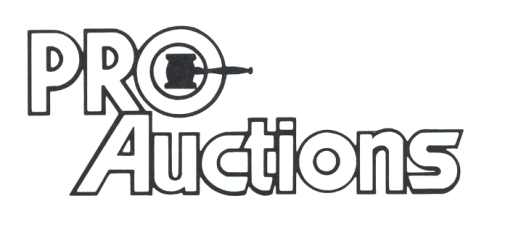                                      New Website: proauctionsllc.com					        RICK GARNHART, AUCTIONEER         German Valley, IL   815-238-3044         IL Lic: 440000901         WI Lic: 2844-52